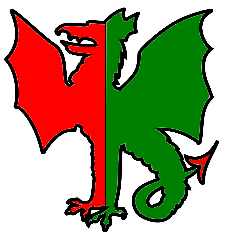 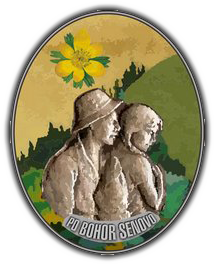 Vabita na:     	  21. Valentinov pohod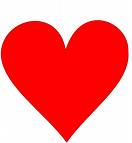 iz Kozjega na BohorV  SOBOTO, 14. 02. 15Start izpred Motela v Kozjem med 8. – 9. uro!  TD - startnina 5 €  (čaj in pecivo na startu ter na Vetrniku).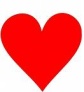   PD – vpis in žig v kartončke na startu v Motelu v Kozjem.  Pohod traja 3 do 4 ure, odvisno od vremena!       Avtobus iz Krškega ob 7:30, s Senovega z avtobusnega obračališča nad OMV okrog 8. ure.  Avtobus z Bohorja od koče ob 13:30, do Krškega.Prosimo za prijave: tel. št.- Marjan 041 901 308; Marija 051 725 412						